OBWIESZCZENIEBurmistrza Miasta Czarnkówz dnia 20 lipca 2015 rokuw sprawie informacji o numerach i granicach obwodów głosowania oraz siedzibach obwodowych komisji ds. referendum, w tym  o siedzibach obwodowych komisji ds. referendum właściwych dla głosowania korespondencyjnego i o lokalach dostosowanych do potrzeb wyborców niepełnosprawnychNa podstawie: art. 6 ust. 5 ustawy z dnia 14 marca 2003 r. o referendum ogólnokrajowym (j.t. Dz. U. z 2015 r. poz. 318) i art. 16 § 1 ustawy z dnia 5 stycznia 2011 r. - Kodeks Wyborczy ( Dz. U. Nr 21, poz. 112 ze zm.), podaje się do wiadomości wyborców informację o numerach  i granicach obwodów głosowania oraz siedzibach obwodowych komisji ds. referendum, w tym o siedzibach obwodowych komisji ds. referendum właściwych dla głosowania korespondencyjnego i o lokalach dostosowanych do potrzeb wyborców niepełnosprawnych w ogólnokrajowym referendum zarządzonym na dzień 6 września 2015 r.:  - lokale oznaczone symbolem są dostosowane do potrzeb wyborców  niepełnosprawnych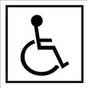 - lokale oznaczone symbolem zostały wyznaczone dla celów głosowania korespondencyjnego (zarządzenie Nr 74/2015 Burmistrza Czarnkowa z dnia 9 lipca 2015r. 
w sprawie wyznaczenia obwodowych komisji ds. referendum  dla celów głosowania korespondencyjnego).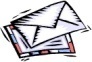 Ważne terminy:- do dnia 22* sierpnia 2015 r. powinien być zgłoszony przez wyborcę burmistrzowi  zamiar głosowania korespondencyjnego,  w tym przy pomocy nakładek na karty do głosowania sporządzonych  w alfabecie Braille`a ,- do dnia 28 sierpnia 2015 r. wyborca niepełnosprawny o znacznym lub umiarkowanym stopniu niepełnosprawności w rozumieniu ustawy z dnia 27 sierpnia 1997 r.
 o rehabilitacji zawodowej i społecznej oraz zatrudnianiu osób niepełnosprawnych ( Dz. U. z 2010 r. Nr 214, poz. 1407, ze zm.) oraz wyborca, który najpóźniej w dniu głosowania kończy 75 lat, może złożyć wniosek do burmistrza o sporządzenie aktu pełnomocnictwa do głosowania w jego imieniu,- do dnia 1 września 2015 r.  wyborcy mogą składać do Urzędu Miasta wnioski o dopisanie ich do spisu osób uprawnionych do udziału w referendum  w wybranym przez siebie obwodzie głosowania na obszarze gminy właściwej ze względu na miejsce ich stałego zamieszkania.*w związku z art. 9 § 2, który stanowi, jeżeli koniec terminu wykonania czynności określonej w kodeksie przypada na sobotę albo dzień ustawowo wolny od pracy, termin upływa pierwszego roboczego dnia po tym dniuUwaga!W przypadku zgłoszenia przez wyborcę niepełnosprawnego zamiaru głosowania korespondencyjnego, głosowanie za pośrednictwem pełnomocnika jest wyłączone.Informacje w sprawach rejestru i spisu wyborców, udzielenia pełnomocnictwa, głosowania korespondencyjnego można uzyskać w Urzędzie Miasta Czarnków,        Plac Wolności 6, pokój nr 4 albo pod nr telefonu  67/ 253 02 08, e-mail ewidencja@czarnkow.pl.Lokale wyborcze będą otwarte w dniu głosowania 6 września 2015 r. (niedziela) w godzinach od 6.00 do 22.00.Przed przystąpieniem do głosowania wyborca będzie obowiązany okazać obwodowej komisji wyborczej dowód osobisty lub inny dokument umożliwiający stwierdzenie tożsamości.                               Burmistrz Miasta Czarnków          /-/ Franciszek StrugałaNumerobwoduGranice okręguSiedziba komisji135IPrzemysłowa, WieleńskaOsiedle Parkowe nr 19 - 24, Pod GrzybkiemDworcowa, Kolejowa, Kościuszki nr 93,97, od numeru 99 do końca, Nowa, Naramowskiego, Notecka, Osiedle Parkowe nr 14 – 18, TowarowaPrzedszkole Miejskie nr 2os. Parkowe 10tel. 67/ 255 31 40IIOsiedle Parkowe nr 1 – 9, SpacerowaOsiedle ZaciszeCmentarna, Fabryczna, Gajowa, Gimnazjalna, Głogowa, Leśna, Parkowa, Polna, Różana, Spokojna, Wiśniowa, Wroniecka od nr 74 do końcaGimnazjum Publiczneul. Wroniecka 136tel.  67/ 255 22 83IIIBrowarna, Kościuszki nr 59, 61, 72, 74 – 92, 96, 98, Ogrodowa, Pocztowa, RybakiKościelna, Kościuszki nr 1-58, 60, 62, 64, 66, 68, 70, Ks. Kanonika Thiela, Markiewicza, Młyńska, Strumykowa, ZamkowaDr. S. Kwaska, Gdańska, Łąkowa, Plac Bartoszka, Plac Powstańców Wielkopolskich, Plac Wolności, Podgórna, Ppłk. Zdzisława Orłowskiego, Putza, Wąska, WodnaMiejskie Centrum Kulturyul. Kościuszki 60tel. 67/ 255 26 51 IVAleja Brzezińska, Janka z Czarnkowa, Sikorskiego nr 30, 32 – 49, WidokowaChodzieska, Osiedle Ogrodnicze, Osiedle Słoneczne, ZielonaCicha, Działkowa, Jasna, Kwiatowa, Myśliwska, Obornicka, Okrężna, Orzechowa, Pilska, Pogodna, Poznańska, Rolna, Sikorskiego nr 51 – 55, ŚmieszkowskaPrzedszkole Miejskie Nr 1ul. Rolna 2tel. 67/ 255 24 50VBednarska, Krótka, Sikorskiego nr 1 – 29, 31, StaromiejskaCiemna, Harcerska, Kręta, Krzyżowa, Siedmiogóra, Stroma, WiosennaBoczna, Brzozowa, Geista, Jesionowa, Lipowa, Piaskowa, Rzemieślnicza, Sosnowa, Staroszkolna, Ukośna, Wroniecka nr 1 – 73, ZamkniętaMiejska Biblioteka Publiczna (Muzeum)ul. Wroniecka 32tel. 67/ 255 59 82VISzpital Powiatowy w CzarnkowieSzpital Powiatowy w Czarnkowieul. Kościuszki 94tel. 067/352 81 56